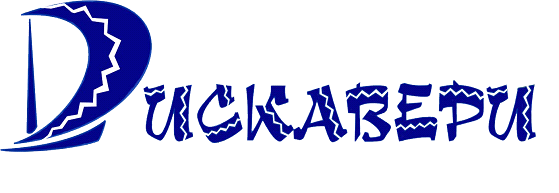 ООО «ДИСКАВЕРИ»			                           Юридический адрес:		        . Омск, ул. 24-я Северная, д. 218, корп. 1Фактические адреса:. Омск, ул. 24-я Северная, д. 218, корп. 1644099, г.Омск, ул. Гагарина, 14, офис 10Тел./факс: (3812) 639-777, 625-352, 625-354E-mail:  info@discovery55.ru /www.discovery55.ruПрайс-лист на проживание в  гостинице (коттеджах) «КЕДРОВЫЙ ДВОР», сезон 2018/2019 гг. (цена указана в рублях в сутки за коттедж,  без питания)Дети до 5 лет без места - бесплатно.Уважаемые гости! Напоминаем, что расчетный час в гостинице – 14.00. Выезд в 12.00.Питание: самостоятельное приготовление на оборудованной кухнеРазмещение с животными: не допускаетсяИнформация по категориям размещения:Список основного оборудования коттеджа: Двухспальная кровать - 2шт, раскладушка - 2шт, телевизор со спутниковым ТВ, встроенная кухня, холодильник, чайник, микроволновая печь, духовка, электрическая или газовая плита, полный комплект посуды, набор полотенец, камин.
Удобства в каждой комнате: Туалет, душ, умывальник.В гостиной:  диван, телевизор, звуковая система, камин, столы, пуфики и обеденная зона. 
В кухонной зоне: чайник, микроволновая печь, посуда, электрическая плита. 
В обеденной зоне: обеденная зона на восемь человек, большой стол и стулья. 
2 спальни, в каждой: двуспальная кровать, раскладушка, телевизор. Дополнительные услуги:
Рядом с шале установлен мангал. Специально для любителей самостоятельно приготовить мясо на свежем воздухе.
Категория / номеровНизкий сезон01.11.18 - 29.12.1808.01.19 - 17.02.1931.03.19 - 12.05.19Низкий сезон01.11.18 - 29.12.1808.01.19 - 17.02.1931.03.19 - 12.05.19Новогодний период 29.12.18 - 08.01.19Высокий сезон17.02.19 - 31.03.19Высокий сезон17.02.19 - 31.03.19Летний сезон

16.04.18 - 01.11.18Летний сезон

16.04.18 - 01.11.18
Категория / номероввс.- пт.пт.- вс.Новогодний период 29.12.18 - 08.01.19вс.- пт.пт.- вс.вс.- пт.пт.- вс.Коттедж 2 / 4х2-х местных130001700026000150001900060008000Коттедж 1,3 / 5х2-х местных150001900029000170002100060008000Доп. место (еврораскладушка/диван), взр./дети до 12 лет800/500800/500800/500800/500800/500500500